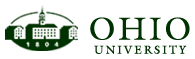 University Curriculum CouncilApril 5, 20223:00 – 5:00 p.m.Microsoft Teams        AGENDA     Chair: Ben BatesApproval of the March 15, 2022 meeting minutes.     Faculty Fellows Representing the Provost’s Office, Deb McAvoy and Bob Klein     Programs Committee: Connie Patterson, ChairAgenda      Program Review Committee: Bärbel Such, ChairReport2nd Reading – Communication Studies2nd Reading – Media Arts and Studies2nd Reading – Physical Therapy2nd Reading – Translational Biomedical Sciences2nd Reading – Addendum to UCC Program Review Process      Individual Course Committee: Beth Quitslund and Jim Dyer, Co-ChairsAgenda       General Education Committee: Todd EisworthBRICKS data from the Registrar’s officeNext steps for Arches